        SCHEDA DI SEGNALAZIONE CADUTE (sez. A) U.O. _____________________   Cod. fiscale pz________________________________________ SESSO F 	M	 N° ADT_____________________________________________________ Data evento “caduta” ____________________________   Ora____________________________SCHEDA DI SEGNALAZIONE CADUTE (sez. B)Si chiede di inviare il modulo al seguente indirizzo mail: qualita.produzione@aousassari.itTestimoni presenti alla cadutanessuno/il pz era soloaltri pzfamiliaripersonale sanitarioaltro…………………...Il paziente è in grado di fornire informazioni sulla dinamica della caduta?SINO (abitualmente confuso/disorientato)NO (non ricorda)Precedenti cadute durante il ricovero    nessuna         2°caduta       3° caduta      più di 3 cadute    nessuna         2°caduta       3° caduta      più di 3 caduteLuogo della cadutastanzaservizi igieniciscalecorridoioambulatoriospazi esternialtro…………………………Modalità della cadutacaduto da posizione erettacaduto da seduto:   wc/comoda      carrozzina      sedia/poltronacaduto dal letto:   con sponde      senza spondecaduto dalla barellaaltro…………………………………………………………caduto da posizione erettacaduto da seduto:   wc/comoda      carrozzina      sedia/poltronacaduto dal letto:   con sponde      senza spondecaduto dalla barellaaltro…………………………………………………………Meccanismo della cadutaDinamica dell’evento e/o attività che la persona stava svolgendoDinamica dell’evento e/o attività che la persona stava svolgendoinciampatoscivolatoperdita di forza/cedimentoperdita di equilibrioperdita di coscienzavertiginialtro………………………………….non rilevabilecamminava:     verso o dal bagno    in stanza      in corridoio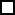 scendeva dal lettosaliva sul lettosi stava alzando o sedendo sulla sedia/poltrona carrozzina/comodasi stava trasferendo dal letto alla sedia o viceversastava utilizzando la toilettestava effettuando l’igiene personalesi stava vestendo o svestendostava raggiungendo un oggettostava raggiungendo il campanello di chiamatastava dormendo e/o cambiando posizione a lettoaspettava in barellanon rilevabile altro…………………………………………………………………………camminava:     verso o dal bagno    in stanza      in corridoioscendeva dal lettosaliva sul lettosi stava alzando o sedendo sulla sedia/poltrona carrozzina/comodasi stava trasferendo dal letto alla sedia o viceversastava utilizzando la toilettestava effettuando l’igiene personalesi stava vestendo o svestendostava raggiungendo un oggettostava raggiungendo il campanello di chiamatastava dormendo e/o cambiando posizione a lettoaspettava in barellanon rilevabile altro…………………………………………………………………………ALTRO___________________________________________________________________________________________________________________________________________________________________________________ALTRO___________________________________________________________________________________________________________________________________________________________________________________ALTRO___________________________________________________________________________________________________________________________________________________________________________________Data: ___________________                                          Firma dell’infermiere ____________________________Data: ___________________                                          Firma dell’infermiere ____________________________Data: ___________________                                          Firma dell’infermiere ____________________________Conseguenza cadutaConseguenza cadutacon dannocon dannocon dannosenza dannoSede del dannoSede del dannoTipo di dannoTipo di dannoTipo di dannoTipo di dannoSedi_________________escoriazionecontusioneematomaferitaescoriazionecontusioneematomaferitaescoriazionecontusioneematomaferitaescoriazionecontusioneematomaferitadistorsionetrauma cranicofrattura femorealtre fratture: specificareAccertamenti diagnostici richiestiAccertamenti diagnostici richiestiAccertamenti diagnostici richiestinessunoRX_______________________________TAC______________________________visita specialistica___________________altro……………………………………….nessunoRX_______________________________TAC______________________________visita specialistica___________________altro……………………………………….nessunoRX_______________________________TAC______________________________visita specialistica___________________altro……………………………………….Trattamenti terapeutici effettuati a breve termineTrattamenti terapeutici effettuati a breve termineTrattamenti terapeutici effettuati a breve terminenessunosuturasteri-stripsmedicazionealtro……………………………………….nessunosuturasteri-stripsmedicazionealtro……………………………………….nessunosuturasteri-stripsmedicazionealtro……………………………………….Terapia farmacologica in attosedativi del SNCdiureticiipotensiviantiaritmicialtro……………….sedativi del SNCdiureticiipotensiviantiaritmicialtro……………….sedativi del SNCdiureticiipotensiviantiaritmicialtro……………….sedativi del SNCdiureticiipotensiviantiaritmicialtro……………….Il paziente assume più di 4 farmaciSINOALTRO_______________________________________________________________________________________________________________________________________________________________________________________________________________________________________________________________________________________________________________________________________________________________________________________________________________________________________________________________________________ALTRO_______________________________________________________________________________________________________________________________________________________________________________________________________________________________________________________________________________________________________________________________________________________________________________________________________________________________________________________________________________ALTRO_______________________________________________________________________________________________________________________________________________________________________________________________________________________________________________________________________________________________________________________________________________________________________________________________________________________________________________________________________________ALTRO_______________________________________________________________________________________________________________________________________________________________________________________________________________________________________________________________________________________________________________________________________________________________________________________________________________________________________________________________________________ALTRO_______________________________________________________________________________________________________________________________________________________________________________________________________________________________________________________________________________________________________________________________________________________________________________________________________________________________________________________________________________ALTRO_______________________________________________________________________________________________________________________________________________________________________________________________________________________________________________________________________________________________________________________________________________________________________________________________________________________________________________________________________________FOLLOW-UPFOLLOW-UPFOLLOW-UPFOLLOW-UPFOLLOW-UPFOLLOW-UPNecessità di follow-up dopo la cadutaNecessità di follow-up dopo la cadutaNecessità di follow-up dopo la cadutaNecessità di follow-up dopo la cadutaSINOSINOEsito accertamenti diagnostici (riportare esito referto) __________________________________Trasferimento paziente:____________________________________________________________Esito accertamenti diagnostici (riportare esito referto) __________________________________Trasferimento paziente:____________________________________________________________Esito accertamenti diagnostici (riportare esito referto) __________________________________Trasferimento paziente:____________________________________________________________Esito accertamenti diagnostici (riportare esito referto) __________________________________Trasferimento paziente:____________________________________________________________Esito accertamenti diagnostici (riportare esito referto) __________________________________Trasferimento paziente:____________________________________________________________Esito accertamenti diagnostici (riportare esito referto) __________________________________Trasferimento paziente:____________________________________________________________Data:__________________                                                Firma del medico____________________Data:__________________                                                Firma del medico____________________Data:__________________                                                Firma del medico____________________Data:__________________                                                Firma del medico____________________Data:__________________                                                Firma del medico____________________Data:__________________                                                Firma del medico____________________